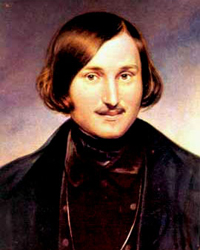 Николай Васильевич Гоголь (1809 – 1852) – классик русской литературы, писатель, драматург, публицист, критик. Родился 20 марта (1 апреля)1809 года в селе Сорочинцы Полтавской губернии в семье помещика. Гоголь был третьим ребенком, а всего в семье было 12 детей.В 1819 году, в возрасте 10 лет, его отдали на учение в Полтавское училище. Затем в 1821 году он поступил в класс Нежинской гимназии, где изучал юстицию и закончил её в июле 1828 года. В школьные годы писатель не отличался особыми способностями в учебе. Хорошо ему давались только уроки рисования и изучение русской словесности. В  декабре 1828 года Н.В. Гоголь  переехал в Петербург. Там он служил чиновником, пробовал устроиться в театр актером и занимался литературой. Актерская карьера не ладилась, а служба не приносила Гоголю удовольствия, а порою даже тяготила. И писатель решил проявить себя на литературном поприще.В 1831 году Гоголь знакомится с представителями литературных кругов В. А. Жуковского и А.С.Пушкина, бесспорно эти знакомства сильно повлияли на его дальнейшую судьбу и литературную деятельность.             Началом его творчества стал сборник рассказов «Вечера на хуторе близ   Диканьки»(1831), посвященный обычаям и традициям украинского народа. В   1835 году написана  повесть «Тарас Бульба».Интерес к театру у Николая Васильевича Гоголя проявился еще в юности, после смерти отца, замечательного драматурга и рассказчика. Осознавая всю силу театра, Гоголь занялся драматургией. В 1835 году Гоголем была написана пьеса «Ревизор»,   в 1836  она впервые поставлена на сцене Александрийского театра. На премьере присутствовал сам Николай I. Постановка императору очень понравилась, что сказалось на цензурной судьбе произведения  и весь 19 век  «Ревизор»  был главной постановкой многих театров России. В течение 1836 года Н.В.Гоголь  совершает поездки в Швейцарию, Германию, Италию. С 1837 года, живя  в Риме, он продолжает работу над первым томом величайшей поэмы «Мертвые души». В январе 1842 года Гоголь, опасаясь цензурного запрета, через Белинского отправил рукопись в Санкт-Петербург и просил друзей помочь с прохождением цензуры. В мае 1842 года книга была издана под названием «Похождения Чичикова, или Мёртвые души». Работу над вторым томом «Мертвых душ»  Гоголь начал  предположительно в 1840 году,  и она продолжалась в Германии, Франции, в Италии в 1842—1843 годах. Летом 1845 года писатель, находясь в глубоком духовном кризисе, сжег рукопись второго тома. Сохранились лишь несколько глав…             Творчество Н.В. Гоголя оставило свой след в мировой художественной литературе. Личность  самого загадочного писателя 19 века  привлекала внимание многих учёных, деятелей культуры и словесности. Ещё при жизни писателя о нём ходили противоречивые слухи, усугублённые его замкнутостью, склонностью к мифологизации собственной биографии и загадочной смерти, породившей множество легенд и гипотез.              Николай Васильевич Гоголь скончался 21 февраля 1852 года, не дожив месяца до своего 43-летия.      Произведения  Н. В. ГоголяГоголь Н.В. Вечера на хуторе близ Диканьки: повести, изданные пасичником  Рудым Паньком. / Н.В. Гоголь; худож. Н. Байрачный. – Мн.: Юнацвата, 1981. – 191 с.: ил.Гоголь Н.В. Вечера на хуторе близ Диканьки: повести, изданные пасичником Рудым Паньком/ Н.В.Гоголь; худож. В.И. Якубич. – М.: Сов. Россия, 1984. – 288 с.: ил. Гоголь Н.В. Записки сумасшедшего / Н.В. Гоголь; худож. В.Н. Минаев. – М.: Худож. лит., 1985. – 80 с.: ил.Гоголь Н.В. Куда несешься Русь? Мысли у дороги / Н.В.Гоголь. – М.: Алгоритм, 2014. – 304 с. – (Мысли о России).Гоголь Н.В. Мертвые души: поэма / Н.В. Гоголь; вступ ст. и коммент. В.А. Воропаева. – М: Сов. Россия, 1988. – 432 с.Гоголь Н.В. Мертвые души: поэма. Том первый / Н.В. Гоголь; коммент. И.А. Виноградова и В.А. Воропаева; худож. А.М. Лаптев. – М.: Дет. лит., 2015. – 445 с.: ил. – (Школьная библиотека).Гоголь Н.В. Ночь перед Рождеством: повесть / Н.В. Гоголь; худож. О. Ионайтис. – М.: ЗАО «РОСМЭН-ПРЕСС», 2009. – 72 с.: ил.Гоголь Н.В. Ревизор: комедия в пяти действиях / Н.В. Гоголь; вступ. ст., подбор матер., историч. справка о постановках «Ревизора» и примеч. Вл. Филиппова; оформ. Л. Селизарова. – М.: Детская литература, 1974. – 176 с.: ил.Гоголь Н.В. Ревизор: комедия, повесть / Н.В. Гоголь. – М.: Эксмо, 2012. – 160 с. – (Классика в школе).Гоголь Н.В. Ревизор: комедия; Мертвые души: поэма; Шинель: повесть. / Н.В. Гоголь; вступ. ст. и примеч. К.И. Тюнькина; рис. Кукрыниксов и др. – М.:  Дет. лит.,  1984.  –  с. 3 - 342.    Литература о жизни и творчестве Н.В. Гоголя«В лета моей юности»: Н.В. Гоголь на Полтавщине: фотоальбом / сост. Н.А. Высоколова, вступ ст. Н. М. Молевой; худож. Т.С.Богданова. – М.: Планета, 1991. – 287 с.          В альбоме использованы материалы из экспозиций и архивов Литературно-мемориального музея в Гоголево, Литературного музея в Сорочинцах.Гиппиус В. Гоголь: воспоминания, письма, дневники… /  В. Гиппиус. – М.: Аграф, 1999. – 464 с. – (Литературная мастерская).         В книге представлены письма Гоголя, воспоминания современников о нём и письма, адресованные автору.Н.В.Гоголь в портретах, иллюстрациях, документах: пособие для учителей / сост. А.М. Гордин; худож. Д.С. Данилов. – М.: Гос.учеб.- пед. издат-во. Мин.прос.РСФСР,1953. – 392 с.         Книга представляет собой объемный, иллюстрированный сборник разнообразных сведений, связанных с жизнью и творчеством писателя .Золотусский И. Гоголь / И.П. Золотусский. – 2-е изд., испр. и доп. – М.: Молодая гвардия, 1984. – 527 с.: ил. – (Жизнь замечательных людей).          В книги рассматривается Гоголь не только как писатель, но и, как мыслитель, в судьбе которого отразилась судьба литературы и общественной мысли того времени.Золотусский И. По следам Гоголя: очерк / И. Золотусский. –  2-е изд. – М.: Дет. лит., 1988. – 191 с.: фотоил. – (По дорогим местам).          Автор описывает места на земле, без которых нельзя представить мир литературных героев Гоголя (Петербург, Сорочино, Полтава, Москва, Рим).Макогоненко Г.П. Гоголь и Пушкин: монография/ Г.П. Макогоненко. – Л.: Сов. писатель, 1985. – 352 с.           В книге исследуются творческие связи Гоголя и Пушкина не только в биографическом плане, но и в литературной преемственности.Манн Ю. Поэтика Гоголя / Ю.В. Манн. – 2-е изд., доп. – М.: Худож. лит., 1988. – 413 с.          В книге изображен художественный мир Гоголя, отличающийся необычайной глубиной и сложностью.Манн Ю. Смелость изобретения: Черты художественного мира Гоголя/ Ю. Манн; худож. В. Сергеев. – 3-е изд. – М.: Дет. лит., 1985. – 144 с.: фотоил.          Что такое гоголевская ирония, как строится сюжет, как обрисованы персонажи – вот вопросы, которые затрагивает книга.Николаев Д. Сатира Гоголя  /  Д. Николаев. –  М.:  Худож. лит., 1884. – 367 с.          Автор показывает жизненные источники сатиры Гоголя и раскрывает её обобщающий характер.     Сергеев А. Николай Гоголь: исторический роман / А. Сергеев; худож.      Н.В. Алешина. – М.: Белый город, 2005. -  64 с.          История о гениальном писателе, которого современники считали «отцом русской   прозаической литературы».Составители: Н.В. Борисова – библиотекарь                  С.А. Александрова - библиограф